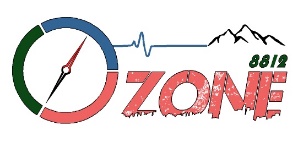 Course Départementale MD 09 mars 2024Col des 4 chemins (extension O’Jack)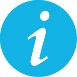 INFORMATIONS GÉNÉRALESOrganisation : O’zone88Organisation : O’zone88COURSE COMPTANT POURLE CLASSEMENT NATIONALOUIDirecteur de course : Jérémy VuillemardDirecteur de course : Jérémy VuillemardCOURSE COMPTANT POURLE CLASSEMENT NATIONALOUIDélégué-Arbitre régional : Julia Chardot LO SancheyDélégué-Arbitre régional : Julia Chardot LO SancheyCOURSE COMPTANT POURLE CLASSEMENT NATIONALOUIContrôleur des circuits :  Marie VuillemardContrôleur des circuits :  Marie VuillemardCOURSE COMPTANT POURLE CLASSEMENT NATIONALOUITraceur régional : Jérémy VuillemardTraceur régional : Jérémy VuillemardCOURSE COMPTANT POURLE CLASSEMENT NATIONALOUIGEC : Chantal MaillardGEC : Chantal MaillardCOURSE COMPTANT POURLE CLASSEMENT NATIONALOUI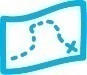 CARTECARTENom : Le O’JackNom : Le O’JackNom : Le O’JackNom : Le O’JackNom : Le O’JackNom : Le O’JackÉchelle : 1/10000èmeÉchelle : 1/10000èmeRelevés : 2023Relevés : 2023Relevés : 2023Relevés : 2023Relevés : 2023Relevés : 2023Équidistance : 5mÉquidistance : 5mCartographe : Michel Duboc et Manu Zenèvre (2023)Cartographe : Michel Duboc et Manu Zenèvre (2023)Cartographe : Michel Duboc et Manu Zenèvre (2023)Cartographe : Michel Duboc et Manu Zenèvre (2023)Cartographe : Michel Duboc et Manu Zenèvre (2023)Cartographe : Michel Duboc et Manu Zenèvre (2023)Type de terrain : Forêt typique vosgienne Type de terrain : Forêt typique vosgienne Type de terrain : Forêt typique vosgienne Type de terrain : Forêt typique vosgienne 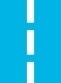 ACCÈSACCÈSFléchage : Au Col du Haut JacquesFléchage : Au Col du Haut JacquesFléchage : Au Col du Haut Jacques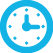 HORAIRESHORAIRESPrendre route forestière goudronnée jusqu’au Col des 4 cheminsPrendre route forestière goudronnée jusqu’au Col des 4 cheminsPrendre route forestière goudronnée jusqu’au Col des 4 cheminsPrendre route forestière goudronnée jusqu’au Col des 4 cheminsAccueil : 13h00Accueil : 13h00Accueil : 13h00Accueil : 13h00Distance parking-accueil :  de 0 à 500mDistance parking-accueil :  de 0 à 500mDistance parking-accueil :  de 0 à 500mDistance parking-accueil :  de 0 à 500mDépart : 13h30 à 15hDépart : 13h30 à 15hDépart : 13h30 à 15hDépart : 13h30 à 15hDistance accueil-départ : 500mDistance accueil-départ : 500mDistance accueil-départ : 500mDistance accueil-départ : 500mFermeture des circuits 16h45Fermeture des circuits 16h45Fermeture des circuits 16h45Fermeture des circuits 16h45Distance arrivée-accueil : 800mCoordonnées GPS accueil : 48.291751, 6.857166Distance arrivée-accueil : 800mCoordonnées GPS accueil : 48.291751, 6.857166Distance arrivée-accueil : 800mCoordonnées GPS accueil : 48.291751, 6.857166Distance arrivée-accueil : 800mCoordonnées GPS accueil : 48.291751, 6.857166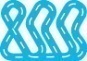 CIRCUITSNombre de Circuits : 6Violet : 4.1kms,Violet C : 2.4kms, Orange : 2.7kms, Jaune :2.3kms, Bleu : 1.9kms, Vert : 1.8kms 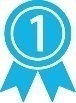 RÉSULTATShttps://www.vosges.ffcorientation.fr/ozone-88-st-die/resultat/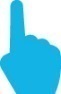 SERVICESSERVICESPetite BUVETTE Petite BUVETTE Petite BUVETTE 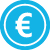 TARIFSLicenciés FFCO :         nés en 2005 et avant 9€ ; nés en 2006 et après : 6€Licenciés FFCO :         nés en 2005 et avant 9€ ; nés en 2006 et après : 6€Licenciés FFCO :         nés en 2005 et avant 9€ ; nés en 2006 et après : 6€Non-licenciés FFCO : Pass Loisir : 6€ ( Circuits vert-bleu-jaune non chronométrés)                                      Pass Découverte Compétition : 10€ (Circuits vert-bleu-jaune chronométrés)                                      Pass Compétition : 13€ tous circuitsNon-licenciés FFCO : Pass Loisir : 6€ ( Circuits vert-bleu-jaune non chronométrés)                                      Pass Découverte Compétition : 10€ (Circuits vert-bleu-jaune chronométrés)                                      Pass Compétition : 13€ tous circuitsNon-licenciés FFCO : Pass Loisir : 6€ ( Circuits vert-bleu-jaune non chronométrés)                                      Pass Découverte Compétition : 10€ (Circuits vert-bleu-jaune chronométrés)                                      Pass Compétition : 13€ tous circuitsL’accès aux circuits chronométrés est réservé aux titulaires d’une licence compétition ou découverte compétition (jusqu’au niveau jaune inclus) et aux non-licenciés titulaires d’un titre de participation ad hoc respectant les conditions médicales d’accès : attestation de prise de connaissance du questionnaire médical fédéral et des recommandations des cardiologues du sport pour les majeurs questionnaire médical ou certificat médical de moins de 6 mois pour les mineursL’accès aux circuits chronométrés est réservé aux titulaires d’une licence compétition ou découverte compétition (jusqu’au niveau jaune inclus) et aux non-licenciés titulaires d’un titre de participation ad hoc respectant les conditions médicales d’accès : attestation de prise de connaissance du questionnaire médical fédéral et des recommandations des cardiologues du sport pour les majeurs questionnaire médical ou certificat médical de moins de 6 mois pour les mineursL’accès aux circuits chronométrés est réservé aux titulaires d’une licence compétition ou découverte compétition (jusqu’au niveau jaune inclus) et aux non-licenciés titulaires d’un titre de participation ad hoc respectant les conditions médicales d’accès : attestation de prise de connaissance du questionnaire médical fédéral et des recommandations des cardiologues du sport pour les majeurs questionnaire médical ou certificat médical de moins de 6 mois pour les mineurs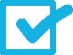 INSCRIPTIONSINSCRIPTIONSInscriptions sur le site de la FFCO avant le 04 mars 2023Pour les non licenciés, par mail à meray_paris@yahoo.fr , sur place dans la limite des cartes disponibles.Inscriptions sur le site de la FFCO avant le 04 mars 2023Pour les non licenciés, par mail à meray_paris@yahoo.fr , sur place dans la limite des cartes disponibles.Inscriptions sur le site de la FFCO avant le 04 mars 2023Pour les non licenciés, par mail à meray_paris@yahoo.fr , sur place dans la limite des cartes disponibles.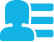 CONTACTMarie VUILLEMARD :  meray_paris@yahoo.fr ou 06.07.96.13.43 (Lulu)Marie VUILLEMARD :  meray_paris@yahoo.fr ou 06.07.96.13.43 (Lulu)Marie VUILLEMARD :  meray_paris@yahoo.fr ou 06.07.96.13.43 (Lulu)